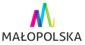 UMOWA NR ZL …………./23zawarta w dniu ……………….2023r. w Krakowie, pomiędzy:Szpitalem Klinicznym im. dr. Józefa Babińskiego SPZOZ w Krakowie z siedzibą w Krakowie przy ul. dr. J. Babińskiego 29, 30–393 Kraków, zarejestrowanym w Sądzie Rejonowym dla Krakowa Śródmieścia w Krakowie, Wydział XI Gospodarczy Krajowego Rejestru Sądowego pod nr KRS 0000005002, wpisanym w rejestrze podmiotów wykonujących działalność leczniczą prowadzonym przez Wojewodę Małopolskiego w księdze rejestrowej nr 000000005597, NIP 676-20-96-303, REGON 000298554, zwanym w treści umowy Zamawiającym, reprezentowanym przez:
Michała Tochowicza – Dyrektoraa		…………………………………………….zwaną w treści umowy Wykonawcą,		reprezentowaną przez:	…………………………………………….Na podstawie wniosku nr …………./23 z dnia …………..2023r. o wszczęcie postępowania o udzielenie zamówienia publicznego o wartości nie przekraczającej równowartości 130 000 złotych Strony zawarły umowę o następującej treści:§1Wykonawca zobowiązuje się do sukcesywnej sprzedaży i dostawy Zamawiającemu tonerów,  pojemników na zużyty toner, bębnów do drukarek, kserokopiarek, faksów 
i urządzeń wielofunkcyjnych,  
w asortymencie określonym w dokumencie pn.: „Formularz cenowy” stanowiącym załącznik 
nr 2 do niniejszej umowy oraz będącym integralną jej częścią, zwanych dalej łącznie: asortymentem.Wykonawca będzie realizował dostawy własnym środkiem transportu wraz z wniesieniem oraz rozładunkiem asortymentu w Magazynie Głównym Zamawiającego, zlokalizowanym w siedzibie Zamawiającego w Krakowie przy ul. dr. J. Babińskiego 29, w dni robocze od poniedziałku do piątku w godzinach od 8:00 do 14:00.Wykonawca dostarczał będzie zamówiony asortyment na podstawie zamówień cząstkowych składanych przez Zamawiającego, w terminie każdorazowo wskazanym przez Zamawiającego wynoszącym do 3 dni roboczych licząc od dnia przesłania zamówienia przez Zamawiającego w sposób wskazany w ust. 4 niniejszego paragrafu.Zamówienia cząstkowe przesyłane będą przez Zamawiającego e-mailem na adres Wykonawcy: ………………….. Każde zamówienie cząstkowe zawierać będzie dane dotyczące: rodzaju asortymentu, jego ilości i terminu dostawy.Wykonawca zobowiązuje się do realizacji przedmiotu umowy z należytą starannością i zgodnie z warunkami umowy, treścią zapytania ofertowego Zamawiającego z dnia ………………2023r. i jego załączników, oraz złożoną przez Wykonawcę ofertą z dnia …………………..2023r.Wykonawca oświadcza, że dostarczany przez niego asortyment będzie:produkowany jako fabrycznie nowy i nieużywany, a do jego produkcji użyto 100% nowych materiałów, wolny od wad,dopuszczony do obrotu,dobrej  jakości, zgodnej z obowiązującymi normami jakościowymi i wymaganiami Zamawiającego,umieszczony w oryginalnym, hermetycznie zamkniętym, zabezpieczonym przed samoczynnym otwarciem się opakowaniu fabrycznym, które zaopatrzone jest w: etykietę w języku polskim; znak firmowy producenta materiału; nr katalogowy; listę kompatybilności; datę produkcji; informację o wydajności; oznaczenie o spełnianiu odpowiednich norm ISO IEC.posiadał zabezpieczenia stosowane przez producenta (np. hologram),pochodził z bieżącej produkcji o okresie przydatności nie krótszym niż 12 miesięcy liczonym od daty dostarczenia asortymentu Zamawiającemu,wyprodukowany w sposób nie powodujący ograniczeń funkcji i możliwości urządzenia drukującego, nie powoduje utraty gwarancji producenta urządzenia (jeżeli Wykonawca zaoferował dostarczanie asortymentu (materiału eksploatacyjnego) innej firmy niż producenta urządzenia, tzw. zamiennika o równoważnych do oryginału parametrach, to Wykonawca wraz z dostawą dostarczy Zamawiającemu dokument potwierdzający możliwość użycia zamiennika w danym urządzeniu, bez uszczerbku dla funkcji tego urządzenia),w przypadku kiedy Wykonawca dostarczył asortyment (materiał eksploatacyjny) innej firmy niż producenta urządzenia, czyli tzw. zamiennik i zamiennik ten powoduje ograniczenie funkcji i możliwości technicznych urządzenia drukującego, to Wykonawca niezwłocznie na żądanie Zamawiającego nieodpłatnie dostarczy oryginalny asortyment (materiał eksploatacyjny).Wykonawca oświadcza, że dostarczany Zamawiającemu asortyment nie będzie regenerowany tzn. nie będzie odnawiany przez odpowiednie zabiegi mechaniczne albo chemiczne.Wykonawca ponosi pełną odpowiedzialność za ewentualne uszkodzenia urządzeń Zamawiającego spowodowane bezpośrednio przez użycie asortymentu dostarczonego przez Wykonawcę , stwierdzone na podstawie ekspertyzy autoryzowanego punktu serwisowego producenta urządzenia. Wynik ekspertyzy będzie wiążący dla obu Stron, a ich koszt poniesie Strona dla której wynik ekspertyzy będzie niekorzystny.W przypadku wskazanym w ust. 8 niniejszego paragrafu Wykonawca zapewni na własny koszt naprawę urządzenia Zamawiającego we wskazanym przez Zamawiającego serwisie naprawczym lub wymianę urządzenia na nowe, o parametrach równoważnych do urządzenia, które uległo uszkodzeniu, lub lepszych.Ilekroć w niniejszej umowie jest mowa o dniach roboczych, przez dni robocze Strony rozumieją dni od poniedziałku do piątku, z wyjątkiem dni ustawowo uznanych za dni wolne od pracy.§2Niniejsza umowa, z zastrzeżeniem ust. 2, zostaje zawarta na czas określony wynoszący 
12 miesięcy, tj. od dnia …………….r. do …………….r.Umowa ulega rozwiązaniu w przypadku zaistnienia jednego z dwóch poniższych zdarzeń:wykorzystania przez Zamawiającego kwoty określonej w § 3 ust.2,upływu wskazanego w ust. 1 terminu, na który umowa została zawarta.Zamawiający zastrzega, że niniejsza umowa będzie realizowana zgodnie z aktualnym zapotrzebowaniem Zamawiającego do wysokości kwoty określonej w § 3 ust. 2, a Wykonawcy nie służy roszczenie o realizację dostaw w wielkościach podanych w „Formularzu cenowym” stanowiącym załącznik nr 2 do niniejszej umowy.W przypadku, gdy kwota określona w § 3 ust. 2 nie zostanie wyczerpana, a upłynie termin na jaki została zawarta niniejsza umowa, Wykonawcy nie przysługują względem Zamawiającego żadne roszczenia z tego tytułu.§3Zamawiający zapłaci Wykonawcy za dostarczony asortyment zgodnie z cenami jednostkowymi zawartymi w „Formularzu cenowym” stanowiącym załącznik nr 2 do niniejszej umowy.Wysokość wynagrodzenia brutto należnego Wykonawcy za realizację niniejszej umowy wynosi maksymalnie ………………zł (słownie: ………………………/100).Wykonawca oświadcza, że wskazane w „Formularzu cenowym” ceny jednostkowe obejmują wszystkie koszty poniesione przez Wykonawcę przy realizacji przedmiotu umowy, 
w szczególności koszty związane z zakupem, transportem, wniesieniem i rozładunkiem asortymentu w Magazynie Głównym Zamawiającego.Strony dopuszczają możliwość realizacji przedmiotu umowy po cenach niższych niż 
w „Formularzu cenowym”, a zmiana w tym zakresie nie stanowi zmiany warunków umowy i nie wymaga sporządzenia aneksu do umowy.Wykonawca zobowiązuje się w przypadku wprowadzenia promocji cenowych do objęcia nimi także Zamawiającego, a zmiana w tym zakresie nie stanowi zmiany warunków umowy i nie wymaga sporządzenia aneksu do umowy.Zamawiający zapłaci Wykonawcy za dostarczony asortyment w terminie 30 dni od dnia otrzymania przez Zamawiającego prawidłowo wystawionej faktury VAT w asortymencie i ilości zgodnej ze zrealizowanym zamówieniem cząstkowym. Zapłata nastąpi w formie przelewu na rachunek bankowy Wykonawcy……………. Zmiana rachunku bankowego Wykonawcy wymaga podpisania aneksu do niniejszej umowy.Wykonawca wystawi Zamawiającemu fakturę zbiorczą za dostarczony w danym miesiącu asortyment – w ostatnim dniu każdego miesiąca kalendarzowego, w którym to miesiącu następowały dostawy asortymentu. Podstawą wystawienia faktury będą zbiorcze, ilościowo-wartościowe dokumenty WZ, dotyczące poszczególnych dostaw cząstkowych asortymentu, zrealizowanych w danym miesiącu kalendarzowym, o których mowa w §5 ust. 1. Wykonawca będzie przekazywał Zamawiającemu faktury do 3-go dnia roboczego miesiąca następującego po miesiącu kalendarzowym, w którym zrealizowane zostały dostawy asortymentu. W treści wystawianej faktury Wykonawca zobowiązany jest podać numer niniejszej umowy i numer rachunku bankowego wskazany w ust. 6 niniejszego paragrafu.W przypadku gdy którakolwiek z cen jednostkowych podanych na fakturze będzie niezgodna 
z ceną obowiązującą lub gdy ilości asortymentu (wszystkie lub niektóre pozycje) podane na fakturze będą niezgodne z ilościami dostarczonymi Zamawiającemu - nastąpi odmowa zapłaty całej faktury do czasu otrzymania faktury korygującej. W tym przypadku Strony uznają, że Wykonawca był w zwłoce w wystawieniu prawidłowej faktury.Zamawiający wyraża zgodę na przesyłanie mu przez Wykonawcę faktur, duplikatów tych faktur oraz ich korekt, w formie elektronicznej w formacie PDF. Zamawiający zobowiązuje się jednocześnie nadal przyjmować faktury, o których mowa powyżej, w tym duplikaty i korekty, 
w formie papierowej, w przypadku gdyby przeszkody techniczne lub formalne uniemożliwiały lub znacząco utrudniały przesłanie faktur drogą elektroniczną. Zamawiający wskazuje, 
że faktury w formie elektronicznej będzie przyjmował pod następującym adresem poczty elektronicznej: ……………... Wykonawca oświadcza, że faktury, duplikaty tych faktur oraz ich korekty będą wysyłane z następującego adresu poczty elektronicznej: ……………….Za dzień zapłaty Strony przyjmują dzień obciążenia rachunku bankowego Zamawiającego.Wykonawca nie dokona przeniesienia wierzytelności pieniężnych związanych z realizacją niniejszej umowy na rzecz osób trzecich, bez zgody Zamawiającego oraz nie dokona żadnych innych czynności w wyniku których doszłoby do powstania zobowiązania Zamawiającego względem osoby trzeciej lub doszłoby do zmiany stron umowy. Ewentualna zgoda Zamawiającego na zmianę wierzyciela będzie uzależniona od wyrażenia zgody podmiotu tworzącego zgodnie z art. 54 ust. 5 Ustawy z dnia 15 kwietnia 2011 roku o działalności leczniczej. Czynność prawna mająca na celu zmianę wierzyciela dokonana z naruszeniem 
ww. zasad jest nieważna.§4Strony wyznaczają osoby odpowiedzialne za realizację umowy:ze strony Zamawiającego: Katarzyna Kłaput tel. 12/65-24-356, kom: 797-282-957, email: katarzyna.klaput@babinski.pl;ze strony Wykonawcy: ………….Osoby wymienione w ust. 1 są uprawnione do uzgadniania form i metod pracy, udzielania koniecznych wyjaśnień i informacji, podejmowania innych niezbędnych działań koniecznych 
do prawidłowego wykonywania przedmiotu umowy.§5Odbioru ilościowego i jakościowego asortymentu dostarczanego przez Wykonawcę dokonywać będzie upoważniony pracownik Zamawiającego. Potwierdzeniem dostawy będzie dokument WZ, na którym pracownik Zamawiającego złożył czytelny podpis. Każdorazowo kopię potwierdzonego dokumentu WZ otrzymuje pracownik Zamawiającego. Upoważniony pracownik Zamawiającego, o którym mowa w niniejszym ustępie, w ramach czynności odbioru ilościowego i jakościowego asortymentu dokona sprawdzenia czy dostawa cząstkowa jest pod względem ilościowym zgodna z załączonymi dokumentami Wykonawcy oraz zamówieniem cząstkowym złożonym przez Zamawiającego. Sprawdzenie, o którym mowa w zdaniu poprzednim, obejmuje wyłącznie przeliczenie ilości opakowań asortymentu i ustalenie ich stanu, a w razie uszkodzenia opakowania sprawdzenie stanu jego zawartości.Do każdej partii dostarczonych materiałów eksploatacyjnych powinien być dołączony atest (certyfikat, metki fabryczne, etykiety).Stwierdzone w trakcie odbioru zamówionego asortymentu braki ilościowe Wykonawca uzupełni na koszt własny w terminie 3 dni roboczych, licząc od daty wadliwej dostawy.Stwierdzone w trakcie odbioru wady asortymentu Wykonawca wymieni na własny koszt na asortyment wolny od wad, w terminie 3 dni roboczych licząc od daty wadliwej dostawy.Odbiór asortymentu przez Zamawiającego nie ma wpływu na odpowiedzialność Wykonawcy z tytułu ujawnionych w późniejszym okresie wad asortymentu.Zamawiający powiadamia Wykonawcę o wykrytych w późniejszym okresie wadach dostarczonego asortymentu, a Wykonawca zobowiązany jest wymienić na własny koszt asortyment na asortyment wolny od wad w terminie 3 dni roboczych liczonych od daty otrzymania przez Wykonawcę powiadomienia. Zamawiający będzie dokonywał powiadomień, o których mowa w zdaniu poprzednim, elektronicznie na adres: ……………….Dostawa będzie uważana za wykonaną, a niebezpieczeństwo utraty lub uszkodzenia asortymentu przejdzie na Zamawiającego, w chwili, gdy asortyment zostanie dostarczony 
na uzgodnione miejsce i przyjęty przez pracownika Zamawiającego dokumentem WZ.W przypadku, kiedy Wykonawca nie uzna zgłoszonych przez Zamawiającego wad dostarczonego asortymentu i w terminach wskazanych odpowiednio w ust. 4 i 6 nie wymieni na własny koszt asortymentu wadliwego na asortyment wolny od wad, Zamawiającemu przysługuje prawo przekazania zakwestionowanego asortymentu lub jego części do badań przez niezależnego biegłego właściwej specjalności. Wynik badań będzie wiążący dla obu Stron, a ich koszt poniesie Strona dla której orzeczenie będzie niekorzystne.Wykonawca odbierze nieodpłatnie z siedziby Zamawiającego zużyte materiały eksploatacyjne w terminie wyznaczonym przez Zamawiającego. Odbiór, o którym mowa w zdaniu poprzednim, nastąpi na podstawie zestawienia sporządzonego przez Zamawiającego. Na 2 dni przed uzgodnionym odbiorem Zamawiający sporządzi w systemie BDO kartę przekazania odpadu.§6Wykonawca zapłaci na rzecz Zamawiającego następujące kary umowne:w wysokości 10% wynagrodzenia brutto określonego w § 3 ust. 2, gdy Zamawiający wypowie umowę ze skutkiem natychmiastowym z powodu okoliczności, za które odpowiada Wykonawca,w wysokości 0,5% wynagrodzenia brutto określonego w § 3 ust. 2 za każdy rozpoczęty dzień opóźnienia, w przypadku kiedy Wykonawca nie zrealizuje danego zamówienia cząstkowego w terminie przewidzianym w zamówieniu cząstkowym, w wysokości 0,5% wynagrodzenia brutto określonego w § 3 ust. 2 za każdy rozpoczęty dzień opóźnienia, w przypadku dostarczenia przez Wykonawcę asortymentu niezgodnego ze złożonym przez Zamawiającego zamówieniem cząstkowym oraz niedotrzymania wskazanego w § 5 ust. 3 terminu dostarczenia właściwego asortymentu, w wysokości 0,5% wynagrodzenia brutto określonego w § 3 ust. 2 za każdy rozpoczęty dzień opóźnienia, w przypadku dostarczenia przez Wykonawcę asortymentu obarczonego wadami oraz niedotrzymania wskazanego odpowiednio w § 5 ust. 4 lub ust. 6 terminu dostarczenia asortymentu wolnego od wadw wysokości 1% wartości brutto asortymentu, który po ich zużyciu nie zostanie odebrany przez Wykonawcę, za każdy dzień opóźnienia w ich odebraniu.Łączna wysokość kar umownych naliczanych na podstawie umowy nie przekroczy 
50 % wartości brutto wynagrodzenia określonego w § 3 ust. 2 umowy.Kary umowne, o których mowa w ust. 1 mogą być potrącone przez Zamawiającego 
z wynagrodzenia Wykonawcy należnego mu zgodnie z niniejszą umową.Zastrzeżenie kar umownych nie wyłącza uprawnień Zamawiającego do odstąpienia od umowy.Zamawiający zastrzega sobie prawo do dochodzenia odszkodowania przewyższającego wysokość zastrzeżonych kar umownych na zasadach ogólnych.§7Wykonawca gwarantuje realizację dostaw asortymentu w terminach określonych w umowie, 
w tym w szczególności określonych w zamówieniach cząstkowych.Zamawiający zastrzega sobie prawo do wypowiedzenia umowy w trybie natychmiastowym 
w przypadku trzykrotnej realizacji przez Wykonawcę dostaw cząstkowych w sposób niezgodny z warunkami niniejszej umowy, tj.:dostarczenia asortymentu o jakości gorszej niż wymaga Zamawiający zgodnie z treścią Zapytania ofertowego z dnia…………………. lub,realizacji dostawy cząstkowej niezgodnej z zamówieniem cząstkowym, lub,niedotrzymania terminu realizacji dostaw cząstkowych. Oświadczenie Zamawiającego o wypowiedzeniu umowy w trybie natychmiastowym nastąpi 
w formie pisemnej z podaniem przyczyny rozwiązania umowy.W przypadku wypowiedzenia umowy w trybie natychmiastowym, o którym mowa 
w ust. 2-3 Wykonawca zapłaci Zamawiającemu karę umowną określoną w §6 ust. 1 lit. a) 
z konsekwencjami określonymi w §6 ust. 3 i 5. W przypadku rozwiązania umowy w trybie natychmiastowym, Wykonawca może żądać wynagrodzenia należnego mu z tytułu wykonania części umowy i nie ma prawa żądać żadnych dalszych wynagrodzeń ani też wysuwać roszczeń odszkodowawczych wobec Zamawiającego.§8Wszelkie zmiany i uzupełnienia niniejszej umowy wymagają formy pisemnej pod rygorem nieważności i następować będą w drodze aneksu podpisanego przez obydwie Strony.Zamawiający dopuszcza zmianę niniejszej umowy w szczególności w zakresie:wskazanych w umowie terminów realizacji dostaw cząstkowych, gdy jest 
to spowodowane następstwem okoliczności niezależnych od Stron (siła wyższa) lub okoliczności leżących po stronie Zamawiającego, zmiany w „Formularzu cenowym” w zakresie rodzaju asortymentu polegające na wprowadzeniu nowocześniejszych zamienników w niezmienionej cenie w stosunku do cen wskazanych w „Formularzu cenowym”, w przypadku kiedy asortyment wskazany 
w „Formularzu cenowym” nie będzie dostępny na rynku,realizacji przedmiotu umowy po cenach niższych niż ceny wskazane w „Formularzu cenowym”, a zmiany w tym zakresie nie wymagają sporządzenia aneksu do umowy,osób wskazanych w § 4 ust. 1.Zamawiający dopuszcza możliwość przedłużenia okresu obowiązywania umowy 
o maksymalnie 3 miesiące, z zachowaniem cen jednostkowych wskazanych w „Formularzu cenowym”, w sytuacji niewykorzystania ilości asortymentu wskazanych w tym załączniku 
nr 2 do niniejszej umowy, z zastrzeżeniem ust. 4 niniejszego paragrafu, oraz pod warunkiem, że nie zostanie przekroczona maksymalna wysokość wynagrodzenia należnego Wykonawcy wskazanego w § 3 ust. 2.W przypadku kiedy zapotrzebowanie Zamawiającego na dany asortyment przewyższy ilości tego asortymentu określonego w „Formularzu cenowym”, Zamawiający zastrzega sobie możliwość, a Wykonawca wyraża zgodę, na zmianę ilości poszczególnych asortymentów określonych w tym formularzu, poprzez zwiększenie zamówienia w danej pozycji w stosunku do ilości wskazanej w „Formularzu cenowym”, kompensując to odpowiednim zmniejszeniem ilości innej pozycji w obrębie asortymentu wskazanego w „Formularzu cenowym” 
z zastrzeżeniem, że zmiany, o których mowa w niniejszym ustępie, nie mogą doprowadzić do przekroczenia wysokości wynagrodzenia należnego Wykonawcy wskazanego w § 3 ust. 2. Zmiany, o których mowa w niniejszym ustępie, nie stanowią zmiany warunków niniejszej umowy i nie wymagają formy pisemnej w postaci aneksów.
§9W sprawach nieuregulowanych niniejszą umową mają zastosowanie przepisy Kodeksu Cywilnego. Wszelkie oświadczenia Stron niniejszej umowy będą składane na piśmie pod rygorem nieważności listem poleconym, lub za potwierdzeniem ich złożenia, na następujące adresy Stron:Zamawiający – ul. dr. J. Babińskiego 29, 30 - 393 Kraków,Wykonawca – ……………………W przypadku zmiany adresu wskazanego w ust. 2, Strona której zmiana dotyczy jest zobowiązana do niezwłocznego poinformowania o tym fakcie drugiej Strony w formie pisemnej, pod rygorem uznania skuteczności doręczenia na ostatni adres wskazany przez Stronę.Strony zgodnie postanawiają, że wszelkie pisma, wezwania i oświadczenia kierowane na ostatni znany adres Stron ustalony zgodnie z postanowieniami ust. 2-3 będą uważane 
za skutecznie doręczone również w razie ich zwrotu z adnotacją poczty lub innego doręczyciela o braku możliwości doręczenia z powodu zmiany adresu, odmowy przyjęcia lub innych podobnych przyczyn.§10W razie ewentualnych sporów wynikłych na tle wykonania niniejszej umowy oraz jakichkolwiek rozbieżności lub roszczeń odnoszących się do niej lub z niej wynikających, Strony zobowiązują się do współdziałania celem ich ugodowego rozstrzygnięcia w drodze obopólnego porozumienia. W przypadku niemożności dojścia do porozumienia w ciągu czternastu dni od dnia otrzymania przez Stronę pisemnego wezwania do ugody, spory będą rozstrzygane przez sąd właściwy dla siedziby Zamawiającego.§11Oprócz wypadków wymienionych w Kodeksie Cywilnym, Zamawiającemu przysługuje prawo odstąpienia od umowy w razie zaistnienia istotnej zmiany okoliczności powodującej, 
że wykonanie umowy nie leży w interesie publicznym, czego nie można było przewidzieć 
w chwili zawarcia umowy, przy czym Zamawiający może odstąpić od umowy w terminie 30 dni od powzięcia wiadomości o tych okolicznościach. W przypadku, o którym mowa w zdaniu poprzednim, Wykonawca może żądać wyłącznie wynagrodzenia należnego z tytułu wykonania części umowy.Zamawiającemu przysługuje również prawo odstąpienia od umowy w sytuacji wszczęcia postępowania upadłościowego, układowego lub likwidacyjnego w stosunku do  Wykonawcy bądź zawieszenia lub likwidacji działalności gospodarczej Wykonawcy, w terminie 30 dni 
od dnia powzięcia przez Zamawiającego wiadomości o zaistnieniu powyższych okoliczności.W przypadku odstąpienia przez Zamawiającego od umowy z przyczyn leżących po stronie Wykonawcy, w tym wskazanych w ust.2, Wykonawcy nie przysługują w stosunku do Zamawiającego żadne roszczenia, a Zamawiającemu przysługuje od Wykonawcy kara umowna, o której mowa w § 6 ust.1 pkt a) wraz z konsekwencjami wymienionymi w § 6 ust. 3,5.§12Wykonawca wyraża zgodę na przetwarzanie przez Zamawiającego swoich danych osobowych, w tym do przekazania ich instytucjom zewnętrznym wyłącznie na potrzeby związane z wykonaniem niniejszej umowy, zgodnie z przepisami rozporządzenia Parlamentu Europejskiego i Rady (UE) 2016/679 z dnia 27 kwietnia 2016 r. w sprawie ochrony osób fizycznych w związku z przetwarzaniem danych osobowych i w sprawie swobodnego przepływu takich danych oraz uchylenia dyrektywy 95/46/WE (ogólne rozporządzenie o ochronie danych) oraz ustawy z dnia 10 maja 2018 r. o ochronie danych osobowych. Wykonawca oświadcza, że został poinformowany o zasadach przetwarzania danych osobowych przez Zamawiającego.§13Załącznikami do umowy są:Formularz ofertowy Wykonawcy z dnia ………………………. – załącznik nr 1,Formularz cenowy Wykonawcy z dnia …………………… – załącznik nr 2,Oświadczenie Wykonawcy z dnia ……………….. – załącznik nr 3§ 14Umowa została sporządzona w dwóch jednobrzmiących egzemplarzach, po jednym egzemplarzu dla każdej ze Stron.ZAMAWIAJĄCY 						    WYKONAWCA